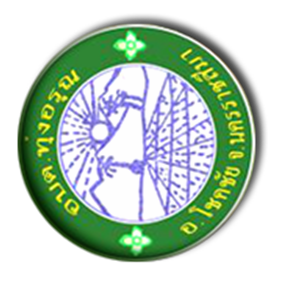                              จดหมายข่าว  องค์การบริหารส่วนตำบลทุ่งอรุณ๑๙๑  หมู่ที่  ๙  ตำบลทุ่งอรุณ  อำเภอโชคชัย  จังหวัดนครราชสีมา ๓๐๑๙๐                  โทรศัพท์  ๐๔๔-๗๕๖๕๓๐การยื่นแบบแสดงรายการและชำระภาษี ประจำปี ๒๕๕๙ภาษีโรงเรือนและที่ดินยื่นแบบแสดงรายการเสียภาษีตั้งแต่เดือน มกราคม - กุมภาพันธ์ ๒๕๕๙ชำระภาษีภายใน  ๓๐  วัน  นับตั้งแต่วันที่ได้รับแจ้งการประเมิน  ภาษีบำรุงท้องที่ชำระภาษีตั้งแต่เดือนมกราคม – เมษายน  ๒๕๕๙ เป็นต้นไปกรณีไม่ชำระภาษีบำรุงท้องที่ภายในเวลาที่กำหนดให้เสียเงินเพิ่ม ร้อยละ ๒ ต่อเดือน   ของจำนวนภาษีที่ต้องชำระภาษีป้ายยื่นแบบแสดงรายการภายในเดือน มีนาคม ๒๕๕๙ชำระภาษีป้าย ภายใน ๑๕ วัน นับตั้งแต่วันที่ได้รับแจ้งการประเมิน ท้องถิ่นดีภาษีช่วย  ท้องถิ่นสวยภาษีสร้าง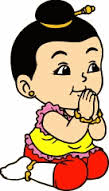 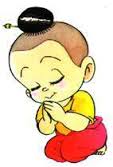 โดยสามารถยื่นแบบแสดงรายการและชำระภาษีณ  ส่วนการคลัง /งานจัดเก็บรายได้   องค์การบริหารส่วนตำบลทุ่งอรุณในวันและเวลาราชการ  (ข่าว  ๑/๒๕๕๙)